	Na  temelju članka  57.  Poslovnika  Općinskog  vijeća  Općine  Ernestinovo (Službeni  glasnik Općine Ernestinovo, broj 1/13, 4/13, 1/17, 3/18) sazivam 43. SJEDNICA  OPĆINSKOG  VIJEĆAOPĆINE  ERNESTINOVOkoja će se održati dana  30. ožujka 2021.  (utorak) s  početkom u 18.00  sati  u prostorijama DVD-a Ernestinovo,  u  Ernestinovu,  V.  Nazora  66.  te  predlažem  sljedećiDnevni  redUsvajanje zapisnika sa 41. i 42. sjednice Općinskog vijećaGodišnji izvještaj o izvršenju proračuna za 2020. godinuDonošenje Odluke o raspodjeli rezultata poslovanja Općine Ernestinovoza 2020. godinuZaključak o prihvaćanju Izvješća o izvršenju Programa građenja komunalne infrastrukture za 2020. godinuZaključak o prihvaćanju Izvješća o izvršenju Programa održavanja komunalne infrastrukture za 2020. godinuZaključak o prihvaćanju Izvješća o izvršenju Programa korištenja sredstavaostvarenih od zakupa, prodaje i koncesije poljoprivrednog zemljišta u vlasništvu RH u 2020. godiniUsvajanje Statutarne odluke o izmjenama Statuta Općine ErnestinovoUsvajanje Odluka o donošenju III. Izmjena i dopuna PPU OEDonošenje Odluke o usvajanju Procjene rizika od velikih nesreća Općine Ernestinovo za razdoblje 2021. – 2024. godinuDonošenje odluke o stavljanju izvan snage Odluke o izmjenama i dopunama Odluke o načinu pružanja javne usluge prikupljanja miješanog komunalnog otpada i biorazgradivog komunalnog otpada na području Općine ErnestinovoDonošenje Odluke o suglasnosti za provedbu ulaganja na području Općine Ernestinovo za projekt/operaciju: „Izgradnja biciklističke infrastrukture u naselju Laslovo“Donošenje Odluke o suglasnosti za provedbu ulaganja na području Općine Ernestinovo za projekt/operaciju: „Rekonstrukcija ceste u Školskoj ulici i mosta preko rijeke Vuke u Laslovu“Izvješće o stanju Zaštite od požara za 2020. godinuGodišnje izvješće o primjeni agrotehničkih mjera i mjera za održavanje poljoprivrednih rudina u 2020. godiniU slučaju   nemogućnosti  dolaska   na  sjednicu, molimo  Vas da o  tome  obavijestite predsjednika   Vijeća,  na  tel.: 270-226PredsjednikKrunoslav DragičevićPRILOZI:Zapisnik sa 41. i 42. sjednice Općinskog vijećaGodišnji izvještaj o izvršenju proračuna za 2020. godinuPrijedlog odluke o raspodjeli rezultata poslovanja Općine Ernestinovo za 2020. godinuZaključak o prihvaćanju Izvješća o izvršenju Programa građenja komunalne infrastrukture za 2020. godinuZaključak o prihvaćanju Izvješća o izvršenju Programa održavanja komunalne infrastrukture za 2020. godinuZaključak o prihvaćanju Izvješća o izvršenju Programa korištenja sredstavaostvarenih od zakupa, prodaje i koncesije poljoprivrednog zemljišta u vlasništvu RH u 2020. godiniPrijedlog Statutarne odluke o izmjenama Statuta Općine ErnestinovoPrijedlog Odluka o donošenju III. Izmjena i dopuna PPU OEPrijedlog Odluke o usvajanju Procjene rizika od velikih nesreća Općine Ernestinovo za razdoblje 2021. – 2024. godinu,  materijal dostupan na stranici https://www.ernestinovo.hr/sluzbeni-dio/opcinsko-vijece-2017-2020/ Prijedlog odluke o stavljanju izvan snage Odluke o izmjenama i dopunama Odluke o načinu pružanja javne usluge prikupljanja miješanog komunalnog otpada i biorazgradivog komunalnog otpada na području Općine ErnestinovoPrijedlog Odluke o suglasnosti za provedbu ulaganja na području Općine Ernestinovo za projekt/operaciju: „Izgradnja biciklističke infrastrukture u naselju Laslovo“Prijedlog  Odluke o suglasnosti za provedbu ulaganja na području Općine Ernestinovo za projekt/operaciju: „Rekonstrukcija ceste u Školskoj ulici i mosta preko rijeke Vuke u Laslovu“Izvješće o stanju Zaštite od požara za 2020. godinuGodišnje izvješće o primjeni agrotehničkih mjera i mjera za održavanje poljoprivrednih rudina u 2020. godini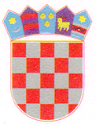 REPUBLIKA HRVATSKAOsječko-baranjska  županijaOpćina  ErnestinovoOpćinsko  vijećeKLASA: 021-05/21-01/4URBROJ: 2158/04-01-21-1Ernestinovo,  25. ožujka  2021.